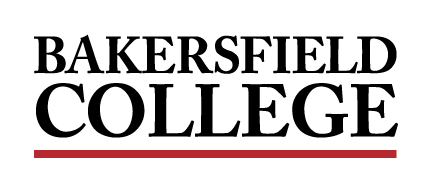 ADMINISTRATIVE COUNCIL MEETINGMonday, October 9, 20232:00 PM - 4:00 PMCampus Center 3rd Floor Renegade Event CenterA G E N D AFacilitators: 	Stephen Waller, Exec Dean of Instruction		Jennifer Achan, Exec Director Financial AidUpcoming Important Dates and Events:10/3/23 Men’s Soccer at Santa Monica College, 3:00pm10/3/23 Women’s Soccer HOME GAME vs Santa Monica, 4:00pm10/4/23 Wrestling at Moorpark, 6:00pm10/4/23 Volleyball at West LA, 6:00pm10/6/23 Men’s Soccer HOME GAME vs Oxnard College, 4:00pm10/6/23 Women’s Soccer at Canyons, 4:00pm10/6/23 Volleyball HOME MATCH Santa Monica, 6:00pm10/7/23 Wrestling at Santa Ana, 9:00am10/10/23 Women’s Soccer at Glendale, 4:00pm10/10/23 Men’s Soccer at College of the Canyon’s, 6:00pm10/11/23 Volleyball HOME MATCH Antelope Valley, 6:00pm10/13/23 High School Counselor Conference/Outreach – Renegade Event Center, 8:00am10/13/23 Men’s Soccer at L.A Pierce, 4:00pm10/13/23 Women’s Soccer HOME GAME vs LA Valley, 4:00pm10/14/23 Football at Hancock, TBD10/14/23 Wrestling vs South Duals at Cerritos, 9:00am10/15/23 Homecoming Week “Y2K” – Bakersfield College, ALL WEEK10/15/23 Men’s Basketball HOME GAME (scrimmage) vs Cerro Coso, 11:00am10/17/23 Women’s Soccer HOME GAME vs West LA, 1:30pm10/17/23 Men’s Soccer HOME GAME vs Citrus College, 4:00pm10/18/23 Wrestling HOME MATCH Cuesta Dual, 6:00pm10/18/23 Volleyball vs Glendale, 6:00pm10/20/23 Back to BC Golf Tournament/BC Foundation – Rio Bravo Country Club, 10:30am10/20/23 Men’s Soccer at Glendale College, 4:00pm10/20/23 Women’s Soccer HOME GAME vs Antelope Valley, 4:00pm10/20/23 Volleyball HOME MATCH Citrus, 6:00pm10/21/23 Wrestling vs Meathead Mover at Cuesta, 9:00am10/21/23 Renegade Promenade/BC Foundation – Huddle Lawn & Courtyard, 1:00pm10/21/23 Football HOMECOMING vs Moorpark, 6:00pm10/24/23 Men’s Soccer HOME GAME vs Antelope Valley, 4:00pm10/24/23 Women’s Soccer at Citrus, 4:0pm10/25/23 Wrestling at Victor Valley, 6:00pm10/25/23 Volleyball at Canyons, 6:00pm10/27/23 HBCU Caravan/Counseling (Transfer) – Fireside Room, CC 232, TBD, 9:00am10/27/23 Women’s Soccer at Santa Monica, 1:30pm10/27/23 Men’s Soccer HOME GAME vs College of the Canyon’s, 4:00pm10/27/23 Volleyball HOME MATCH West LA, 6:00pm10/27/23 Domestic Violence Awareness Month Trunk or Treat/Office of Student Life – P3 Solar Parking Lot, 7:00pm10/28/23 Football at Ventura, 6:00pm10/31/23 Women’s Soccer HOME GAME vs Canyon’s, 1:30pm10/31/23 Men’s Soccer HOME GAME vs L.A Pierce College, 4:00pm11/1/23 Wrestling HOME MATCH West Hills, 6:00pm11/1/23 Volleyball at Santa Monica, 6:00pm11/2/23 Men’s Basketball at College of the Desert, TBA11/2/23 Women’s Basketball HOME GAME vs Reedley, 7:00pm11/3/23 Men’s Soccer at Citrus College, 4:00pm11/3/23 Women’s Soccer HOME GAME vs Glendale, 4:00pm11/3/23 Wrestling at Vanguard, 6:00pm11/3/23 Volleyball at Antelope Valley, 6:00pm11/3/23 Women’s Basketball HOME GAME vs Ohlone, 6:00pm11/4/23 Kern VEX Robotics/CTE – Renegade Event Center, 8:00am11/4/23 Football HOME GAME vs Canyons, 6:00pm11/7/23 Women’s Soccer at LA Valley, 3:00pm11/7/23 Men’s Soccer HOME GAME vs Glendale College, 4:00pm11/8/23 Men’s Basketball at Santa Barbara, 6:00pm11/9/23 Women’s Basketball Riverside Tournament at Riverside, TBA11/10/23 Women’s Soccer at West LA, 3:00pm11/10/23 Men’s Soccer at Antelope Valley College, 3:00pm11/10/23 Volleyball HOME MATCH Glendale, 6:00pm11/11/23 Wrestling HOME MATCH South East Conference, 10:00am11/11/23 Football at Santa Barbara, TBD11/11/23 Women’s Basketball Riverside Tournament at Riverside, TBA11/14/23 Volleyball HOME MATCH WSC Crossover, 6:00pm11/15/23 Rising Scholars Program & Prisons Collaboration Event/Rising Scholars – Renegade Event Center, 8:00am11/15/23 Wrestling vs Fresno City Dual at Fresno, 6:00pm11/16/23 Men’s Basketball HOME GAME vs Moorpark, 5:00pm11/18/23 Wrestling ELA Brawl at East LA, 9:00am11/18/23 Women’s Basketball HOME GAME vs Taft, 6:00pm11/20/23 Wrestling State Dual Meet Championship, TBD11/20/23 Men’s Basketball at Reedley, 5:00pm11/21/23 Women’s Basketball at Cuesta, 5:00pm11/29/23 2nd Annual HIV & AIDS Symposium/Office of Student Life – Renegade Event Center, 10:00am11/30/23 BC Holiday Reception/BC Staff-Faculty Committee – Renegade Event Center, 10:00am11/30/23 Women’s Basketball Santa Ana Tournament at Santa Ana, TBA11/30/23 Mne’s Basketball HOME GAME vs Oxnard, 5:00pm12/1/23 Women’s Basketball Santa Ana Tournament at Santa Ana, TBA12/2/23 Wrestling South Regional at Palomar, 9:00am12/7/23 Women’s Basketball HOME GAME vs Santa Barbara, 5:00pm12/7/23 Men’s Basketball Santa Barbara Classic at Santa Barbara, TBA12/8/23 Men’s Basketball Santa Barbara Classic at Santa Barbara, TBA12/8/23 VN Pinning Ceremony/Nursing – Indoor Theater, 7:00pm12/9/23 Men’s Basketball Santa Barbara Classic at Santa Barbara, TBA12/9/23 Wrestling State Championships at Cuesta, 9:00am12/10/23 Wrestling State Championships at Cuesta, 9:00am12/13/23 Men’s Basketball at West Hills Coalinga, 5:00pm12/15/23 Women’s Basketball HOME GAME vs Copper Mountain, 6:00pm12/16/23 Women’s Basketball HOME GAME vs Imperial Valley, 2:00pm12/16/23 Men’s Basketball HOME GAME vs LA Pierce, 7:00pmNext Admin Council Meeting: November 13, 2023AgendaAgendaAgendaAgendaItemTitlePresenterTime1.Administrative Updates Steve WallerJennifer Achan15 min2.Trauma-Informed WorkplacesSteven Waller30 min3.Technology ServicesAlex Rocky15 min4.Management Association Dan Hall Jennifer Achan15 min5.Food Services/CateringAdobe SignCalvin Yu15 min6.Vision of Success WorkgroupSteve Waller 30 min 